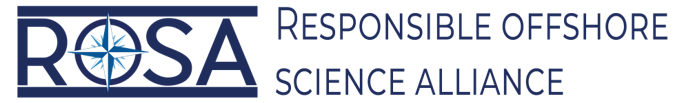 Commercial Fishing ROSA Advisory Council ApplicationINSTRUCTIONSPlease include in your application: 1) a brief cover letter or email describing your background, experience, and interest in serving on the ROSA Council; 2) this application form completed.  The letter should Include details on relevant collaborative research or steering committee experience, engagement and knowledge of fishery management processes, and your level of familiarity with offshore wind development.  Electronic or scanned applications may be emailed to Info@rosascience.org.  Please include “Advisory Council” in the subject line. The applications may also be printed, filled out, and mailed to ROSA at:  PO Box 159, Oakhurst, New Jersey, 07755.First Name: _______________________________	Last Name: __________________________Title:	_______________________________	Employer: __________________________Fishing Organization Affiliation(s) – note leadership roles, if applicable:Mailing Address:Email:Preferred Phone: 				Secondary Phone:General Criteria:  Please check the boxes below appropriately.Specific Criteria (leave blank if not applicable)QuestionYesNoI have a substantial and direct financial stake in commercial fishing as a laborer, captain, manager, boat owner, company owner, or industry representative from an association or other entity.I work in one or more of the states from North Carolina to Maine.I have participated on a fisheries management council, commission, committee or board or on a fishery management organization, be that state, federal, or regional.I have participated in one or more cooperative research efforts.I am willing to abide by ROSA’s code of conduct.I fish commercially in the region between NC and Maine, or have done so in the past.I work for or am a member of a fishing organization that represents fishermen’s interests in management/policy processes.I work for a fish harvester, processor, or dealer, but my present role is not as an active fisherman.I am a staff or consulting fisheries liaison for a wind developer.I am a fisheries representative for a wind developer and receive a stipend to support my time for those activities.QuestionResponseMy home port(s) are?I operate in one or more of the following areas (please check all that apply)   Northern New England (north of Cape Cod)    South New England (south of Cape Cod to Long Island)   New York Bight   Off New Jersey and Delaware’s Coast   Off of Maryland to North Carolina’s CoastThe waters I usually operate in are (please list)?My current role in commercial fishing is (captain, boat owner, fleet manager, government relations, etc.) . . . The species I target/have targeted are . . . The gear types I use/have used are . . .Collaborative Research I have participated in (please describe very briefly) . . .